FCTS posting and e-mail distribution November 22, 2022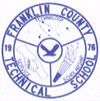 FRANKLIN COUNTY TECHNICAL SCHOOLFinance Sub-committee Meeting Wednesday November 30, 2022		 		   Location:	Franklin County Technical School									82 Industrial BlvdTime:     5:30 P.M.								Turners Falls, MA 01376FINANCE SUBCOMMITTEE MEMBERS:    Jeff Budine, Paul Doran, Bryan Camden, Sandy Brown, Rich Kuklewicz AGENDAI.	Call to Order, Finance CommitteeII.	Approval of the FinCom Minutes of the October 25, 2022 meeting			VoteIII.	Electrical Switchgear									VoteIV.	Proforma Budget									InformationV.	Business Manager Succession planning						DiscussionVI.	Assistant Business Manager Position							VoteVI.	Declaration of Surplus Equipment							VoteVII.	Contract Award for Annual Audit							VoteVIII.	Budget Transfers for FY2023								VoteIX.	OtherX.	Adjourn										VoteThe listing of matters are those reasonably anticipated by the Chair which may be discussed at the meeting.  Not all items listed may in fact be discussed and other items not listed may also be brought up for discussion to the extent permitted by law.cc:   	Richard J. Martin, Superintendent; Brian Spadafino, Principal; Russ Kaubris, Business Manager; Richard Kuklewicz, School Committee Chairman